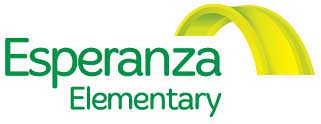 BOARD MEETING6:00 – 7:30 PM, Thursday, February 26, 2017Esperanza School Meeting Room * 4956 W 3500 S, West Valley City, UT 84119MINUTESCall to order: Meeting began at 6:00.MEMBERS PRESENT: Juan Freire, Marty Banks, Debby Bauman, Patricia Matthews, Challene NuvanMEMBERS ABSENT:  Steve Winitzky, Janet Christensen, Cody CaseOTHERS PRESENT: Eulogio Alejandre (Esperanza Director & Principal), Brian Cates (Red Apple)WELCOME & INTRODUCTIONS FINANCIAL REPORT – /Red AppleThe financial summary through July 31st, 2016 was presented to the board. Brian provided detail about revenue and expenditures for the 2016-17 financial year December 31st, 2016.ACTION ITEMSReview/approve minutes from November 15, 2016 board meetingMarty moved to approve minutes / Patricia second / vote in the unanimousReview request to do research, Tauro University Patrick Leytham. The board discussed this item at length and determined that it will be tabled at this time in order for Eulogio to ask the researcher for the following items (see below), so that it can be discussed again at the scheduled retreat in February.  The researcher will provided a copy of the established Esperanza research policy and to follow up on any items that needed to be provided to the board.The researcher will also be asked to provide the board with a copy of the exact research survey questions and a copy of the consent forms to be used with Esperanza staff participants.Review/approve calendar for 2017-2018. Eulogio provided the board with the two versions of calendar’s for the upcoming year that were reviewed by parents and staff.a.   Marty moved to approve the calendar that reflected the same schedule as used by     Granite School District/ Debby second/ vote in the unanimous. DISCUSSION/INFORMATION ITEMSDirector / Principal’s ReportPre-school proposal discussed. The board had a lengthy discussion about the positive outcomes for Esperanza in having an on campus preschool program managed by Utah Community Action as a Head Start program.  The board concluded that Eulogio should continue talks with Jennifer Godfrey Chief Operations Officer of Social Service Utah Community Action and any other representative from this agency to discuss a sub-lease fee of $1,000 per month. Eulogio will report to the board at the next meeting about the outcomes of their discussions.Eulogio with support from Juan reviewed the board retreat schedule for February 3rd and 4th at the Hilton Garden Inn in Ogden. Eulogio reported on the Utah State Board of Education special education audit which focused on budget and staffing. Any feedback sent to Esperanza that results from this audit will be reported to the board at a future meeting.A report of classroom observation data was given which established a fidelity level of 95%. This will be submitted as part of the Invitational Award for Esperanza.A testing schedule was presented by Eulogio and the board discussed the assessments completed, currently on-going and those to be conducted and completed by the end of the 2016-17 school year. PTO report by Challene included updates on the Tamale sales and the future Chocolate sales for April.Set next board meeting date was discussed, it was decided by that board that due to the scheduled February retreat there will not be an regularly schedule board meeting until March.ADJOURN at 7:53ANNOUNCEMENTS:Next parent meeting – TBANext board meeting – March 23, 2017 * 6:00-7:30 PM, Esperanza Elementary School